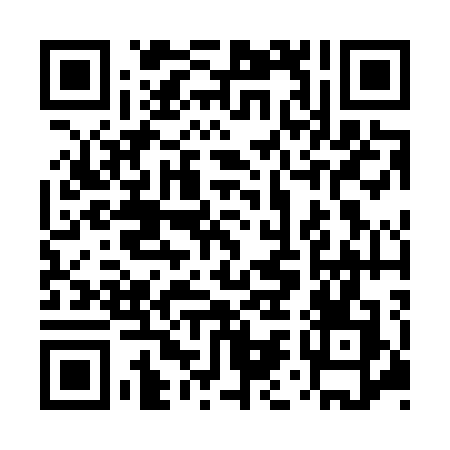 Ramadan times for Coolamon, AustraliaMon 11 Mar 2024 - Wed 10 Apr 2024High Latitude Method: NonePrayer Calculation Method: Muslim World LeagueAsar Calculation Method: ShafiPrayer times provided by https://www.salahtimes.comDateDayFajrSuhurSunriseDhuhrAsrIftarMaghribIsha11Mon5:415:417:071:214:537:357:358:5512Tue5:425:427:081:214:527:337:338:5413Wed5:435:437:091:214:527:327:328:5214Thu5:445:447:091:204:517:317:318:5115Fri5:455:457:101:204:507:297:298:4916Sat5:465:467:111:204:497:287:288:4817Sun5:475:477:121:204:487:277:278:4618Mon5:485:487:131:194:477:257:258:4519Tue5:495:497:141:194:477:247:248:4320Wed5:505:507:141:194:467:227:228:4221Thu5:515:517:151:184:457:217:218:4022Fri5:525:527:161:184:447:207:208:3923Sat5:535:537:171:184:437:187:188:3724Sun5:535:537:181:174:427:177:178:3625Mon5:545:547:181:174:417:157:158:3426Tue5:555:557:191:174:407:147:148:3327Wed5:565:567:201:174:397:137:138:3228Thu5:575:577:211:164:387:117:118:3029Fri5:585:587:211:164:377:107:108:2930Sat5:585:587:221:164:367:087:088:2731Sun5:595:597:231:154:357:077:078:261Mon6:006:007:241:154:357:067:068:252Tue6:016:017:251:154:347:047:048:233Wed6:026:027:251:144:337:037:038:224Thu6:026:027:261:144:327:027:028:215Fri6:036:037:271:144:317:007:008:196Sat6:046:047:281:144:306:596:598:187Sun5:055:056:2912:133:295:585:587:178Mon5:055:056:2912:133:285:565:567:159Tue5:065:066:3012:133:275:555:557:1410Wed5:075:076:3112:123:265:545:547:13